Allegato 3CURRICULUM VITAEFormato europeo per il curriculum vitae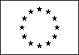 Informazioni personaliNome e CognomeData di nascitaTelefonoTelefono cellulareIndirizzo posta elettronicaIndirizzo Pec    Incarico attualeIstruzione 
e formazione• Date (da – a)• Nome e tipo di istituto 
di istruzione o formazione• Qualifica conseguitaEsperienza lavorativa• Date (da – a)• Nome e indirizzo del datore di lavoro• Tipo di azienda o settore• Tipo di impiego• Principali mansioni 
e responsabilitàMadrelinguaAltre lingue[Indicare la lingua]• Capacità di lettura[Indicare il livello: eccellente, buono, elementare. ]• Capacità di scrittura[Indicare il livello: eccellente, buono, elementare. ]• Capacità di espressione orale[Indicare il livello: eccellente, buono, elementare. ]Capacità e competenze tecnicheCon computer, attrezzature specifiche, macchinari, ecc.Altro (Partecipazione a convegni, seminari, pubblicazioni, collaborazioni a riviste, ecc. ed ogni altra informazione che IL COMPILANTE ritiene di dover pubblicare) 